    _____________________________________________________________________________   ҠАРАР                                                                               Р Е Ш Е Н И Е     27 апрель 2016 йыл                              № 47                        27 апреля 2016 годаО рассмотрении протеста на Положение о бюджетном процессе в сельском поселении Камеевский сельсовет муниципального района Мишкинский район республики Башкортостан, утвержденное решением Совета Сельского поселения Камеевский сельсовет муниципального района Мишкинский район республики Башкортостан от 10.06.2010 № 265	Заслушав информацию главы Администрации сельского поселения Камеевский сельсовет муниципального района Мишкинский район Республики Башкортостан о протесте № 72-2014 от 30.04.2014 года на решение Совета сельского поселения Камеевский сельсовет муниципального района Мишкинский район Республики Башкортостан РЕШИЛ:  1. внести в Положение бюджетного процесса сельского поселения Камеевский сельсовет следующие изменения:  1.1. ч. 6 ст. 16 добавить словами «при исполнении соответствующего бюджета предоставление бюджетных инвестиций в объекты муниципальной собственности, по которым принято решение о предоставлении субсидий на осуществление капитальных вложений в объекты муниципальной собственности за исключением случая, бюджетные инвестиции в объекты муниципальной собственности и принятие решений о подготовке и реализации бюджетных инвестиций в указанные объекты осуществляются в порядках, установленных местной администрацией муниципального образования. При исполнении соответствующего бюджета допускается предоставление бюджетных инвестиций в объекты муниципальной собственности, в рамках муниципальных программ, могут предусматриваться бюджетные ассигнования на осуществление бюджетных инвестиций в форме капитальных вложений в объекты муниципальной собственности. Объекты капитального строительства, созданные в результате осуществления бюджетных инвестиций, или объекты недвижимого имущества, приобретенные в муниципальную собственность в результате осуществления бюджетных инвестиций, закрепляются в установленном порядке хозяйственного ведения за муниципальными учреждениями, муниципальными унитарными предприятиями с последующим увеличением стоимости основных средств, находящихся на праве оперативного управления у муниципальных учреждений, или уставного фонда указанных предприятий, основанных на праве хозяйственного ведения, либо включаются в состав муниципальной казны в случае изменения в установленном порядке типа бюджетного или автономного учреждения или организационно-правовой формы муниципального унитарного предприятия, являющихся получателями субсидий, на казенное учреждение после внесения соответствующих изменений в решение о предоставлении субсидий на осуществление капитальных вложений в указанные объекты с внесением соответствующих изменений в ранее заключенные бюджетным или автономным учреждением, муниципальным унитарным предприятием договоры в части замены стороны договора - бюджетного или автономного учреждения, муниципального унитарного предприятия на казенное учреждение и вида договора - гражданско-правового договора бюджетного или автономного учреждения, муниципального унитарного предприятия на муниципальный контракт.  1.2. в ч. 2 ст.20 Положения заменить слово «не позднее двух месяцев со дня вступления в силу» словом не позднее трех месяцев со дня вступления в силу».    1.3. в ч. 6 ст. 24 заменить слово «прилагается к ежеквартальному и годовому отчетам об исполнении бюджета» словом «прилагается к годовому отчету об исполнении бюджета».   1.4. изложить ч. 4 ст. 28 следующего содержания «Предоставление муниципальной гарантии, а также заключение договора о предоставлении муниципальной гарантии осуществляется после предоставления принципалом и (или) бенефициаром в администрацию сельского поселения Камеевский сельсовет документов согласно перечню, устанавливаемому администрацией сельского поселения Камеевский сельсовет, принимающим решение о предоставлении гарантий, и (или) Администрацией сельского поселения Камеевский сельсовет, осуществляющим предоставление гарантии».  1.5. ч. 1 ст. 36 изложить следующего содержания «составляется на основных направлениях бюджетной политики и основных направлениях налоговой политики; основных направлениях таможенно-тарифной политики Российской Федерации; прогнозе социально-экономического развития; бюджетном прогнозе (проекте бюджетного прогноза, проекте изменений бюджетного прогноза) на долгосрочный период; муниципальных программах (проектах муниципальных программ, проектах изменений указанных программ)».  2. Настоящее решение вступает в силу со дня его официального обнародования на информационном стенде расположенного по адресу: с.Камеево, ул. Центральная, дом 1.3. Контроль над исполнением данного решения возложить на постоянную комиссию по бюджету, налогам, вопросам муниципальной собственности Сельского поселения.Председатель Совета                                      Г.А. Байдимиров                                   Башҡортостан РеспублиҡаhыМишҡә районыМуниципаль районыныңҠәмәй ауыл советыАуыл биләмәhеСоветы452331, Яңы Кәмәй, Үҙәҡ урамы,1    Телефон 8(34749)2-36-13 2-36-53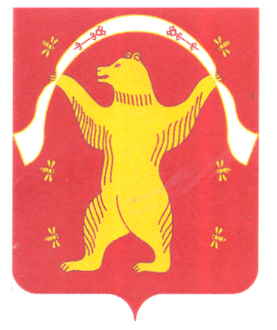 СоветСельского поселенияКамеевский сельсоветМуниципального районаМишкинский районРеспублика Башкортостан452331, с.Камеево, ул. Центральная, д.1Тел:8(34749)2-36-13, 2-36-53